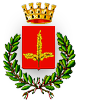 Comune di 									Allegato b)Taviano - Città dei Fiori Provincia di LecceDOMANDA PER L’ASSEGNAZIONE DI VOUCHER PER LA FREQUENTAZIONE AL CORSO DI MANUTENTORE DEL VERDE PUBBLICO – 2022.Il sottoscritto	(cognome e nome del richiedente se maggiorenne,se minorenne indicare cognome e nome del genitore o tutore)Residente nel Comune di Taviano (Le) in via	Codice fiscale	Recapito telefonico	e-mail:(si chiede cortesemente di scrivere l’indirizzo mail in stampatello)CHIEDEL’ammissione al bando di concorsoE a tale scopo, consapevole della responsabilità penale nella quale incorre chi rende dichiarazioni mendaci a norma del D.P.R.445 del 28/12/2000 (allegare fotocopia documento di identità in corso di validità),DICHIARA:Che è in possesso della seguente certificazione I.S.E.E. inferiore ad €15.000,00;Che è residente nel comune di Taviano;Che è in possesso di diploma di scuola secondaria di primo grado;Che ha la maggiore età, ovvero età inferiore, purché in possesso di qualifica professionale triennale, in assolvimento del diritto/dovere all’istruzione e formazione professionale;Che non ha beneficiato di altri aiuti per il medesimo corso.SI IMPEGNA ( scelta opzionale)□  Ad avviare e/o ampliare l’attività di manutenzione del verde entro 3 mesi dalla conclusione del corsoPer coloro che hanno conseguito un titolo di studio all’estero è necessaria una dichiarazione di valore che attesti il livello di scolarizzazione.Per gli stranieri è indispensabile una buona conoscenza della lingua italiana, orale e scritta, verificata attraverso test di ingresso.Presa visione della Informativa di cui al GDPR (General Data Protection Regulation) 2016/679 - allegata alla presente:	AUTORIZZA	 __________				NON AUTORIZZA __________il Comune di Taviano al trattamento dei dati personali per le finalità di cui al punto 2.B dell’informativaData	Allegati: IseeDocumento di identitàFirma	(del richiedente se maggiorenne,se minorenne indicare cognome e nome del genitore o tutore)INFORMATIVA SULLA PRIVACY RESA AI SENSI DEGLI ART.13-14 DEL G DPR(General Data Protection Regulation)2016/679Il Comune di Taviano, con sede legale in ______________________, CF ________________ (in seguito, “Titolare”), in qualità di titolare del trattamento, la informa ai sensi degli artt.13 e 14 del Regolamento UE n. 2016/679 (inseguito,“GDPR”)che i suoi dati saranno trattati con le modalità e per le finalità seguenti:Oggetto del trattamentoIl Titolare tratta i dati personali, cioè le informazioni che identificano o rendono identificabile una persona fisica e che possono fornire dettagli sulle sue caratteristiche, le sue abitudini, il suo stile di vita, le sue relazioni personali, il suo stato di salute, la sua situazione economica, da Lei comunicati in occasione della compilazione della richiesta di accesso al servizio e/o alla prestazione e/o al contributo e/o di iscrizione a mail-list e/o di richiesta di chiarimenti, istanze, concessioni, ecc. (in seguito, “Servizio”), sia in forma cartacea, sia in forma telematica tramite il sito web https://www.comune.taviano.le.it/e/o altri siti utilizzati direttamente e/o indirettamente dal Titolare (inseguito,“Sito”).Finalità del trattamentoI Suoi dati personali sono trattati:Senza il Suo consenso espresso (art.6 lett. b), e) GDPR), per le seguenti Finalità di Servizio:Gestire e mantenere il Sito;Permetterle di fruire dei Servizi eventualmente da lei richiesti;Partecipare tramite il Sito ad iniziative organizzate dal Titolare(ad esempio, eventi);Trasmetterle informazioni relative al Servizio richiesto;Processare una richiesta di contatto;Adempiere agli obblighi previsti dalla legge,da un regolamento, dalla normativa comunitaria o da un ordine dell’Autorità;Erogarle il Servizio richiesto;Adempiere obblighi con nessi alla gestione del Servizio;Realizzare attività inerenti le funzioni istituzionali del Comune di Taviano;Prevenire o scoprire attività fraudolente o abusi danno si per il Comune di Taviano;Esercitare i diritti del Titolare, ad esempio il diritto di esercizio di un diritto in sede giudiziaria;Solo previo suo specifico e distinto consenso (art.7GDPR), per le seguenti altre finalità:Inviarle via e-mail sondaggi di opinione e di gradimento,news letter e/o inviti ad eventi di cui è parte o che organizza il Titolare.Modalità del trattamentoIl trattamento dei Suoi dati personali è realizzato per mezzo delle operazioni indicate all’art. 4 n. 2 del GDPR e precisamente: raccolta, registrazione, organizzazione, conservazione, consultazione, elaborazione, modificazione, selezione, estrazione, raffronto, utilizzo, interconnessione, blocco, comunicazione, cancellazione e distruzione dei dati. I Suoi dati personali sono sottoposti a trattamento sia cartaceo che elettronico e/o automatizzato. Il Titolare tratterà i dati personali per il tempo necessario per adempiere alle finalità di cui sopra e comunque per non oltre 10 anni dalla cessazione del rapporto per le Finalità di Servizio e per non oltre 2 anni dalla raccolta dei dati per le altre finalità.SicurezzaIl Titolare ha adottato diverse misure di sicurezza per proteggere i Vostri dati contro il rischio di perdita, abuso o alterazione con riferimento a quanto previsto dall’art. 32 del GDPR.Accesso ai datiI Suoi dati potranno essere resi accessibili per le finalità di cui ai punti 2.A e 2.B:A dipendenti e collaboratori del Titolare, nella loro qualità di incaricati e/o responsabili interni del trattamento e/o amministratori di sistema;A società terze o altri soggetti incaricati dell’attuazione del servizio e/o della gestione dei dati per conto del Comune di Taviano.Comunicazione dei datiSenza il Suo espresso consenso (art.6 lett. b) e c) GDPR), il Titolare potrà comunicare i Suoi dati per le finalità di cui all’art.2. A) a Organismi di vigilanza, Autorità giudiziarie nonché a tutti gli altri soggetti ai quali la comunicazione sia obbligatoria per legge per l’espletamento delle finalità dette (per esempio:comunicazioni relative alla trasparenza ai sensi del D.Lgs33/2013, comunicazione ai VVFF, alle competenti autorità sanitarie:ASST,ATS,ecc.).I Suoi dati potranno essere pubblicati, informa limitata a quelli anagrafici,qualora la natura del servizio richieda la definizione di graduatorie e/o stabilisca coloro che possono e/o non possono accedere allo stesso.Trasferimento datiLa gestione e la conservazione dei dati personali avverrà in Italia, sia presso gli uffici comunali, sia presso server ubicati in Italia del Titolare e/o di società terze incaricate e debitamente nominate quali Responsabili del trattamento.Natura del conferimento dei dati e conseguenze del rifiuto di rispondereIl conferimento dei dati per le finalità di cui al punto 2.A è obbligatorio. In loro assenza,nonpotremogarantirlenélaregistrazionealSitonéiServizidelpunto2.A.Il conferimento dei dati per le finalità di cui al punto 2.B è invece facoltativo. Può quindi decidere di non conferire alcun dato o di negare successivamente la possibilità di trattare dati già forniti: in tal caso, non potrà ricevere via e-mail inviti ad eventi, newsletter e sondaggi di opinione e di gradimento. In ogni caso continuerà ad avere diritto ai Servizi di cui al punto 2.A.Diritti dell’interessatoNella sua qualità di interessato, ha i diritti di cui all’art. 15 del GDPR e precisamente i diritti di:Ottenere la conferma dell'esistenza o meno di dati personali che la riguardano,anche se non ancora registrati,e la loro comunicazione in forma intelligibile;Ottenere l'indicazione: a) dell'origine dei dati personali; b) delle finalità e modalità del trattamento;c) della logica applicata in caso di trattamento effettuato con l'ausilio di strumenti elettronici; d) degli estremi identificativi del titolare, dei responsabili e del rappresentante designato ai sensi dell'art. 3, comma 1, GDPR; e) dei soggetti o delle categorie di soggetti ai quali i dati personali possono essere comunicati o che possono venirne a conoscenza in qualità di rappresentante designato nel territorio dello Stato, di responsabili o incaricati;Ottenere: a) l'aggiornamento, la rettificazione ovvero, quando vi ha interesse,l'integrazione dei dati; b) la cancellazione, la trasformazione in forma anonima o il blocco dei dati trattati in violazione di legge, compresi quelli di cui non è necessaria la conservazione in relazione agli scopi per i quali i dati sono stati raccolti o successivamente trattati; c) l'attestazione che le operazioni di cui alle lettere a) e b) sonostate portate a conoscenza, anche per quanto riguarda il loro contenuto, di coloro ai quali i dati sono stati comunicati o diffusi,eccettuato il caso in cui tale adempimento si rivela impossibile o comporta un impiego di mezzi manifestamente sproporzionato rispetto al diritto tutelato;Opporsi, in tutto o in parte: a) per motivi legittimi al trattamento dei dati personali che la riguardano,ancorché pertinenti allo scopo della raccolta;Ove applicabili, ha altresì i diritti di cui agli artt.16-21GDPR (Diritto di rettifica, diritto all’oblio, diritto di limitazione di trattamento, diritto alla portabilità dei dati, diritto di opposizione),nonché il diritto di reclamo all’Autorità Garante.Modalità di esercizio dei dirittiPotrà in qualsiasi momento esercitare i diritti inviando:Una raccomandata A.R. a: Comune di Taviano- Piazza del Popolo – Taviano (LE);Una pec al seguente indirizzo e mail: protocollo.comune.taviano@pec.rupar.puglia.it.Titolare,responsabile e incaricatiIl Titolare del trattamento è: Comune di Taviano- Piazza del Popolo – Taviano (LE), e mail: protocollo.comune.taviano@pec.rupar.puglia.it.Modifiche alla presente InformativaLa presente Informativa può subire variazioni. Si consiglia, quindi, di controllare regolarmente questa Informativa e di riferirsi alla versione più aggiornata al seguente indirizzo web: https://www.comune.taviano.le.it/Taviano, 14 gennaio 2022